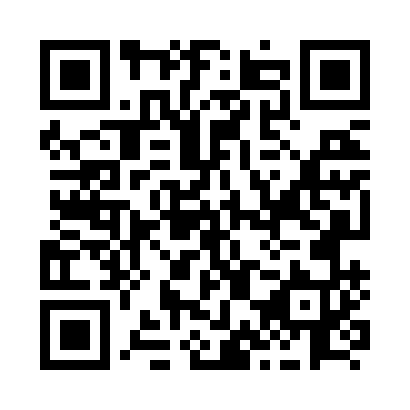 Prayer times for Irishtown, New Brunswick, CanadaMon 1 Jul 2024 - Wed 31 Jul 2024High Latitude Method: Angle Based RulePrayer Calculation Method: Islamic Society of North AmericaAsar Calculation Method: HanafiPrayer times provided by https://www.salahtimes.comDateDayFajrSunriseDhuhrAsrMaghribIsha1Mon3:305:321:236:489:1411:162Tue3:315:331:236:489:1411:153Wed3:325:331:246:489:1411:144Thu3:335:341:246:479:1311:145Fri3:355:351:246:479:1311:136Sat3:365:351:246:479:1311:127Sun3:375:361:246:479:1211:118Mon3:385:371:246:479:1211:109Tue3:405:381:256:479:1111:0910Wed3:415:391:256:469:1011:0711Thu3:435:391:256:469:1011:0612Fri3:445:401:256:469:0911:0513Sat3:465:411:256:459:0811:0414Sun3:475:421:256:459:0811:0215Mon3:495:431:256:459:0711:0116Tue3:505:441:256:449:0610:5917Wed3:525:451:256:449:0510:5818Thu3:545:461:256:439:0410:5619Fri3:555:471:266:439:0410:5520Sat3:575:481:266:429:0310:5321Sun3:595:491:266:429:0210:5222Mon4:015:501:266:419:0110:5023Tue4:025:511:266:418:5910:4824Wed4:045:521:266:408:5810:4625Thu4:065:541:266:398:5710:4526Fri4:085:551:266:398:5610:4327Sat4:095:561:266:388:5510:4128Sun4:115:571:266:378:5410:3929Mon4:135:581:266:378:5210:3730Tue4:155:591:266:368:5110:3531Wed4:176:011:266:358:5010:33